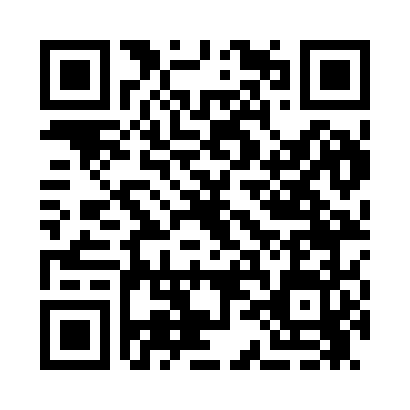 Prayer times for Crane Hill, Alabama, USAMon 1 Apr 2024 - Tue 30 Apr 2024High Latitude Method: Angle Based RulePrayer Calculation Method: Islamic Society of North AmericaAsar Calculation Method: ShafiPrayer times provided by https://www.salahtimes.comDateDayFajrSunriseDhuhrAsrMaghribIsha1Mon5:256:3512:524:257:108:202Tue5:236:3312:524:267:108:203Wed5:226:3212:514:267:118:214Thu5:216:3112:514:267:128:225Fri5:196:2912:514:267:138:236Sat5:186:2812:504:267:138:247Sun5:166:2712:504:267:148:258Mon5:156:2512:504:267:158:269Tue5:136:2412:504:277:168:2710Wed5:126:2312:494:277:168:2811Thu5:106:2212:494:277:178:2912Fri5:096:2012:494:277:188:3013Sat5:076:1912:494:277:198:3014Sun5:066:1812:484:277:198:3115Mon5:056:1712:484:277:208:3216Tue5:036:1512:484:277:218:3317Wed5:026:1412:484:277:228:3418Thu5:006:1312:474:277:238:3519Fri4:596:1212:474:277:238:3620Sat4:576:1012:474:277:248:3721Sun4:566:0912:474:287:258:3822Mon4:556:0812:474:287:268:3923Tue4:536:0712:464:287:268:4024Wed4:526:0612:464:287:278:4125Thu4:516:0512:464:287:288:4226Fri4:496:0412:464:287:298:4327Sat4:486:0312:464:287:308:4428Sun4:476:0112:464:287:308:4529Mon4:456:0012:464:287:318:4630Tue4:445:5912:454:287:328:47